Cenník teľacieho mäsa od 01.10.2019                             Teľacie stehno                                              14,42€       10% DPH                                                         Teľacia roštenka nízka                                15,25€       10% DPH                               Teľacia roštenka vysoká                             11,21€       10% DPH                             Teľacia nožina                                               11,21€       10% DPH                             Teľacia slabina                                                8,18€       10% DPH                              Teľacia pravá sviečková                               29,10€      10% DPH                             Teľacia falošná sviečková                            19,50€      10% DPH                             Teľacie plece                                                  13,57€       20% DPH                               Teľacia hruď – rebro                                       6,14€       10% DPH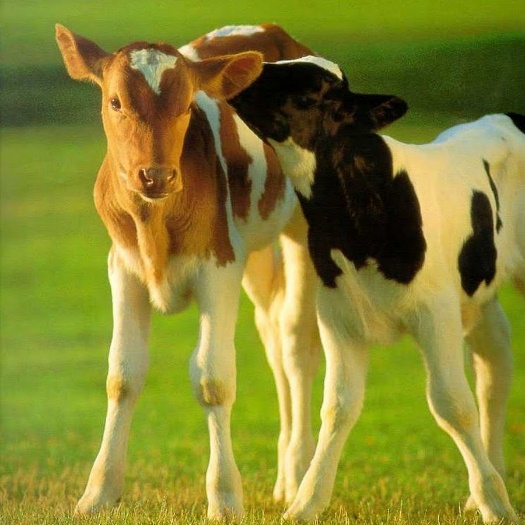 Ceny sú uvedené za 1kg mäsa v surovom stave.                                                            Ceny sa menia v závislosti od situácie na trhu.